HOME EQUITY CASH OUTCASH OUT REFINANCE ALTERNATIVEPurchase a Second Home or Investment PropertyWant to retain liquidity but don’t have a downpayment? Leverage the equity in your home to make that purchase.RenovateAffordable home renovations and upgrades by unlocking the equity in their home.Consolidate DebtConsolidate credit card and other debt with a home equity loan.Large Purchase/ Family PrioritiesLeverage equity for a large purchase, dream vacation or college tuition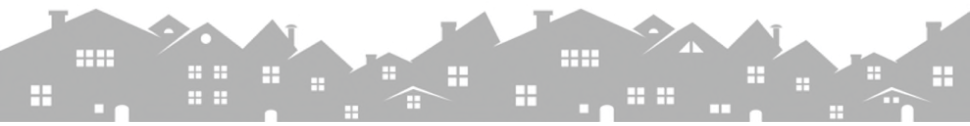 QUESTIONS?Contact us for more information.First Name Last Name TitleNMLS#XXXXxxxxxxxxxxxxx@companyname.com T: 111-222-3333xxxxxxxxxxxxxx@url.com NMLS#XXXX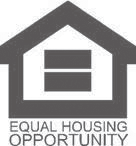 